Szegedi Tudományegyetem Juhász Gyula Pedagógusképző KarTanító-és Óvóképző IntézetJátékpedagógia 2.„Breki” társasjátékKészítette: Kovács GabriellaEha-kód:kogvabf.szeOktató: Dr. Sztanáné dr. Babics EditAz általam elkészített társasjáték neve: Breki. Azért választottam a társasjátékot, mert ez az a játék, amivel szinte bármelyik területet nagyon jól tudom fejleszteni. A játék fejleszti a gyermekek szociális készségét. Együttműködésre, empátiára, van szükség, megtanítja a gyermekeknek a győzelem, és veszítés érzését. A türelmet, és a kitartást is jól fejleszti, hiszen ha nem adja fel a gyermek a játékot, akkor azért „küzd”, hogy ő érjen először a célba.A játék fejleszti a számolási készséget, és a számkép felismerést is. A gyermek számolhat egymaga, de számolhatunk együtt vele is. Ha kisebbek játszanak vele, jó ha van eleinte mellettük felnőtt a szabályok rögzítése, betartása, konfliktus elkerülése érdekében.A társas játék az egyik legjobb lehetőség a szabálytudat kialakítására. Elkészítés menete:Egy kék kartonlapra megrajzolom a tóalakú sablont, majd olló segítségével körbe vágom.Megrajzolom a tavi rózsa alakú mezőket s kifestem őket zöldre.Közben előre eltervezve ügyelek arra, hogy néhány mező máshogy nézzek ki, mint a többi. Tehát rajzoltam olyat a mező sorba, mely ellenkezőirányba néz, olyat amelyik nagyobb mint a többi, illetve olyat ami egyértelműen kitűnik a többi közül. S ezeket más színnel jelöltem.Ezt követően miután megszáradt, alkohol filc segítségével 1-29-ig megszámoztam a mezőket, s megjelöltem a start, és a cél helyét.A játékot kissé nehezebbé teszem az által, hogy néhány tavirózsára tavirózsát festettem, s ezek is majd egy-egy feladatot jelölnek majd.Temperával nádast festettem a pálya közepére, majd három szitakötővel díszítettem.Ezt követően elkészítettem a játékos szükséges bábukat, melyek dióhéjból készültek. Ezeket más színnel festettem be, jelölve, hogy mások.Felhasznált eszközök/ anyagok:- karton- tempera- olló- fekete alkoholos filcJátékszabály:A játékot 5 éves kortól már ajánlom. Hiszen szabálya egyszerű, nem félre érthető. Minimum 2 ember maximum 4 játékos játszhatja, hiszen a mező nem sok, és a bábuk elég nagy méretűek.A játék a START mezőről indul. Ide felsorakoztatjuk a béka bábuinkat. Az a játékos hagyhatja el ezt a mezőt először, aki hatost dob. Tehát ő indítja a játékot. Miután hatost dob, dobhat még egyet és ennek a dobásnak az eredménye adja, a lépése számát. Ez után követhetik a többiek a megbeszélt sorrendben.Ha a játékos tavirózsával megjelölt mezőre lép: vissza kell lépnie a következő tavirózsás mezőre. S innen kell újra folytatnia a játékot.Ha a játékos világoszöld, ellentétes irányú mezőre lép: meg kell várni, hogy az utolsó helyen álló játékos utolérje, vagy legalább mellé érjen.Ha a játékos a nagy barna mezőre lép: nem hagyhatja el addig a mezőt, amíg hatost nem dob dobókockával.Ha a játékos a 26-os mezőre lép: A játékot újra kell kezdenie, vagyis vissza kell lépnie az egyes mezőre.A játék akkor ér véget, amikor az utolsó játékos is beér a cél mezőbe. A játék bonyolítása/tovább fejlesztése:A megjelölt mezőkre kitalálhatunk új feladatokat is. Az indulás csak akkor kezdődhet meg, ha minden játékos hatost nem dob.Ha egy játékost utolér a valaki, és egy mezőn ketten állnak, akkor aki eddig ott állt újra az egyes mezőre kerül vissza.A játékosok saját maguk alakíthatják a játék szabályait.Elkészült játék: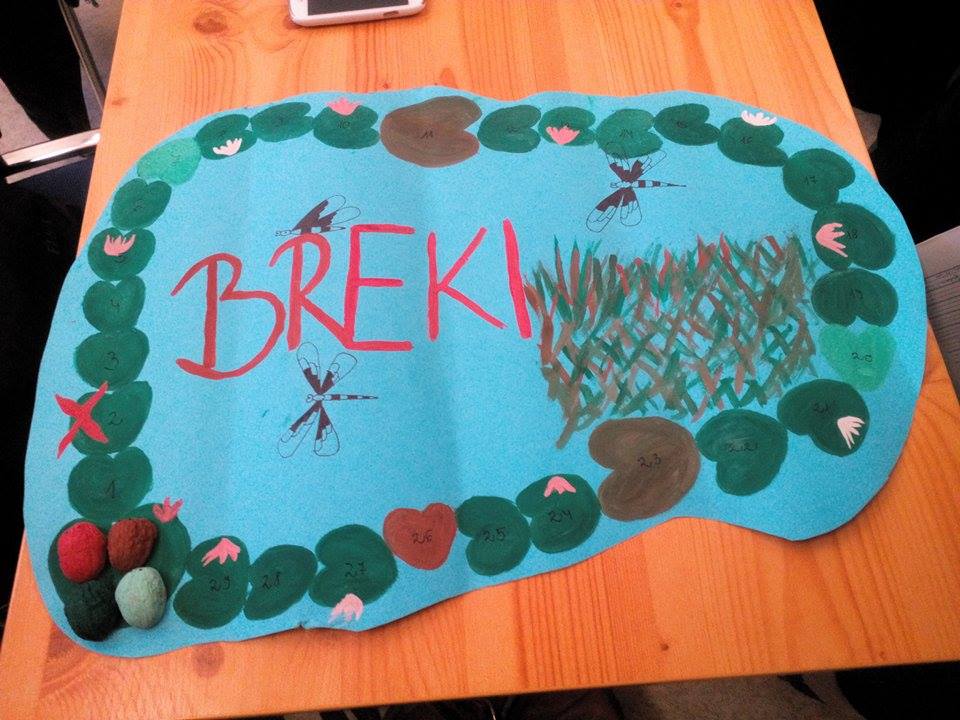 